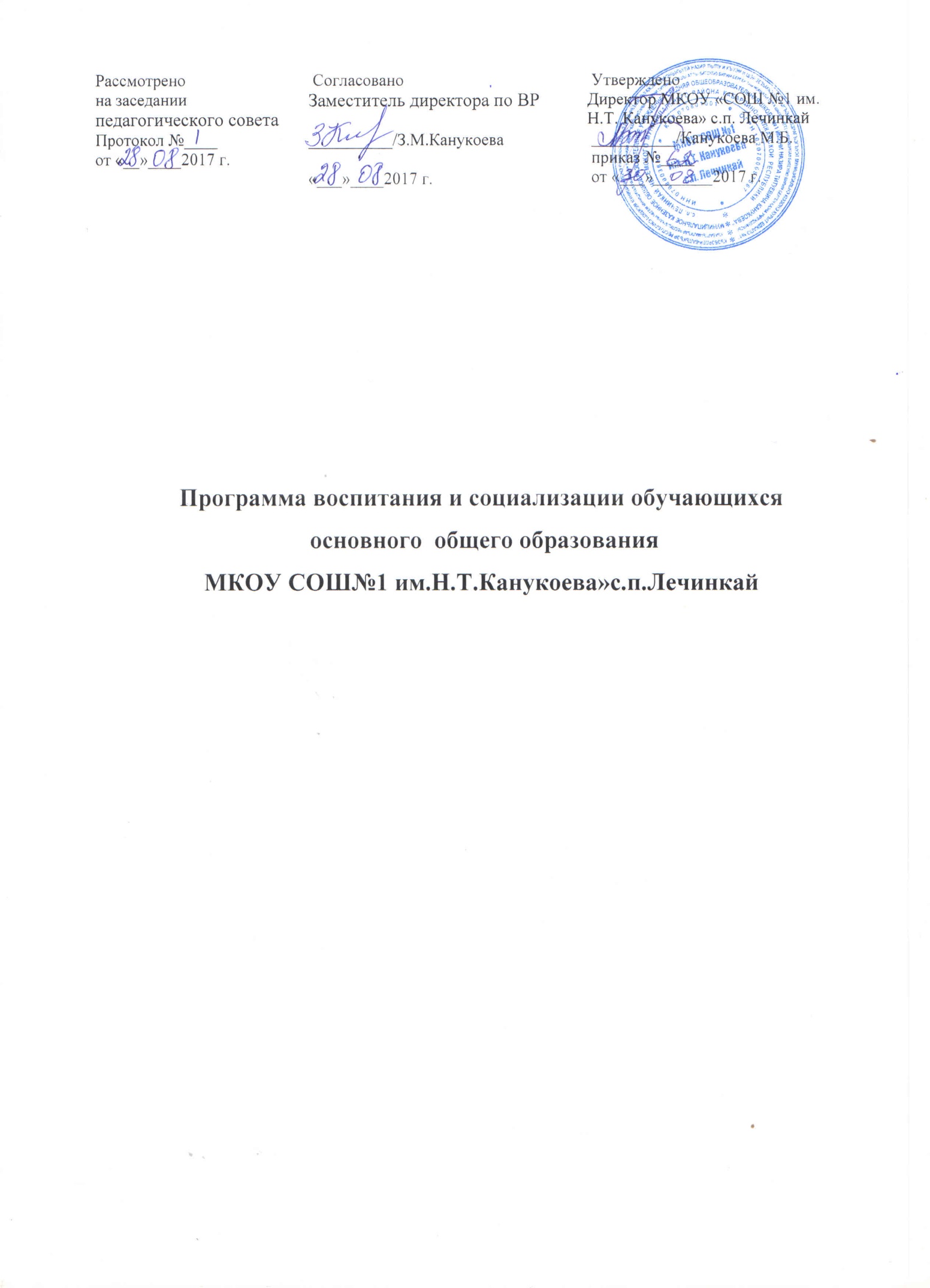 ВВЕДЕНИЕПрограмма воспитания и социализации обучающихся предусматривает формирование нравственного уклада школьной жизни, обеспечивающего создание соответствующей социальной среды развития обучающихся и включающего воспитательную, учебную, внеучебную, социально значимую деятельность обучающихся, основанного на системе духовных идеалов многонационального народа России, базовых национальных ценностей, традиционных моральных норм, реализуемого в совместной социально-педагогической деятельности школы, семьи и других субъектов общественной жизни.Программа воспитания и социализации обучающихся направлена на обеспечение их духовно-нравственного развития и воспитания, социализации, профессиональной ориентации, формирование экологической культуры, культуры здорового и безопасного образа жизни.Данная программа содержит теоретические положения и методические рекомендации по организации целостного пространства духовно-нравственного развития, воспитания и социализации, профессиональной ориентации, формирования экологической культуры, культуры безопасного и здорового образа жизниТакое пространство, иначе определяемое как уклад школьной жизни, интегрировано в урочную и внеурочную, школьную и внешкольную, классную и внеклассную, семейную и общественно-полезную (социально значимую) деятельность обучающегося и его родителей.Необходимость разработки данной программы обусловлена и особенностями региона, в котором мы живем. Программа развивает и реализует идеи, изложенные в Концепции духовно-нравственного развития и воспитания личности гражданина России.Нормативная основа программыПрограмма духовно-нравственного развития и воспитания детей и молодежи разработана в соответствии с Конституцией Российской Федерации, Законом РФ «Об образовании», Федеральным государственным образовательным стандартом начального общего образования,на основе Концепции духовно-нравственного развития и воспитания личности гражданина России,Концепции духовно-нравственного развития и воспитания детей и молодежи в Кабардино-Балкарской РеспубликеВысшая цель образованияВысоконравственный, творческий, компетентный гражданин России, принимающий судьбу Отечества как свою личную, осознающий ответственность за настоящее и будущее своей страны, укоренённый в духовных и культурных традициях многонационального народа РФ.Основная педагогическая цельВоспитание, социально-педагогическая поддержка становления и развития высоконравственного, ответственного, инициативного и компетентного гражданина РоссииЗАДАЧИВ области формирования личностной культуры:формирование способности к духовному развитию, реализации творческого потенциала в учебно-игровой, предметно-продуктивной, социально ориентированной, общественно полезной деятельности на основе традиционных нравственных установок и моральных норм, непрерывного образования, самовоспитания и универсальной духовно-нравственной компетенции — «становиться лучше»;укрепление нравственности, основанной на свободе воли и духовных отечественных традициях, внутренней установке личности школьника поступать согласно своей совести;формирование основ нравственного самосознания личности (совести) — способности подростка формулировать собственные нравственные обязательства, осуществлять нравственный самоконтроль, требовать от себя выполнения моральных норм, давать нравственную оценку своим и чужим поступкам;формирование нравственного смысла учения, социально ориентированной и общественно полезной деятельности;формирование морали — осознанной обучающимся необходимости поведения, ориентированного на благо других людей и определяемого традиционными представлениями о добре и зле, справедливом и несправедливом, добродетели и пороке, должном и недопустимом;усвоение обучающимся базовых национальных ценностей, духовных традиций народов России;укрепление у подростка позитивной нравственной самооценки, самоуважения и жизненного оптимизма;развитие эстетических потребностей, ценностей и чувств;развитие способности открыто выражать и аргументировано отстаивать свою нравственно оправданную позицию, проявлять критичность к собственным намерениям, мыслям и поступкам;развитие способности к самостоятельным поступкам и действиям, совершаемым на основе морального выбора, к принятию ответственности за их результаты;развитие трудолюбия, способности к преодолению трудностей, целеустремлённости и настойчивости в достижении результата;формирование творческого отношения к учёбе, труду, социальной деятельности на основе нравственных ценностей и моральных норм;формирование у подростка первоначальных профессиональных намерений и интересов, осознание нравственного значения будущего профессионального выбора;осознание подростком ценности человеческой жизни, формирование умения противостоять в пределах своих возможностей действиям и влияниям, представляющим угрозу для жизни, физического и нравственного здоровья, духовной безопасности личности;формирование экологической культуры, культуры здорового и безопасного образа жизни.В области формирования социальной культуры:формирование российской гражданской идентичности, включающей в себя идентичность члена семьи, школьного коллектива, территориально-культурной общности, этнического сообщества, российской гражданской нации;укрепление веры в Россию, чувства личной ответственности за Отечество, заботы о процветании своей страны;развитие патриотизма и гражданской солидарности;развитие навыков и умений организации и осуществления сотрудничества с педагогами, сверстниками, родителями, старшими и младшими в решении личностно и социально значимых проблем на основе знаний, полученных в процессе образования;формирование у подростков первичных навыков успешной социализации, представлений об общественных приоритетах и ценностях, ориентированных на эти ценности образцах поведения через практику общественных отношений с представителями различных социальных групп;формирование у подростков социальных компетенций, необходимых для конструктивного, успешного и ответственного поведения в обществе;укрепление доверия к другим людям, институтам гражданского общества, государству;развитие доброжелательности и эмоциональной отзывчивости, понимания и сопереживания другим людям, приобретение опыта оказания помощи другим людям;усвоение гуманистических и демократических ценностных ориентаций;формирование осознанного и уважительного отношения к традиционным религиям и религиозным организациям России, к вере и религиозным убеждениям других людей, понимание значения религиозных идеалов в жизни человека, семьи и общества, роли традиционных религий в историческом и культурном развитии России;формирование культуры межэтнического общения, уважения к культурным, религиозным традициям, образу жизни представителей народов России.В области формирования семейной культуры:укрепление отношения к семье как основе российского общества;формирование представлений о значении семьи для устойчивого и успешного развития человека;укрепление у обучающегося уважительного отношения к родителям, осознанного, заботливого отношения к старшим и младшим;усвоение нравственных ценностей семейной жизни: любовь, забота о любимом человеке, продолжение рода, духовная и эмоциональная близость членов семьи, взаимопомощь и др.;формирование начального опыта заботы о социально- психологическом благополучии своей семьи;знание традиций своей семьи, культурно-исторических и этнических традиций семей своего народа, других народов России.Основные направления, ценностные, виды деятельности, результаты воспитания и социализацииобучающихсяВоспитание гражданственности, патриотизма, уважения к правам, свободам и обязанностям человека (ценности: любовь к России, своему народу, своему краю, гражданское общество, поликультурный мир, свобода личная и национальная, доверие к людям, институтам государства и гражданского общества, социальная солидарность, мир во всём мире, многообразие и уважение культур и народов).Виды деятельности и формы занятий«Наши традиции»«С чего начинается Родина»«Мероприятия, посвященные Дню Конституции»Результаты:ценностное отношение к России, своему народу, краю, отечественному культурно-историческому наследию, государственной символике, законам Российской Федерации, родным языкам: русскому и языку своего народа, народным традициям, старшему поколению;знание основных положений Конституции Российской Федерации, символов государства, субъекта Российской Федерации, в котором находится образовательное учреждение, основных прав и обязанностей граждан России;системные представления о народах России, понимание их общей исторической судьбы, единства народов нашей страны; опыт социальной и межкультурной коммуникации;представление об институтах гражданского общества, их истории и современном состоянии в России и мире, о возможностях участия граждан в общественном управлении; первоначальный опыт участия в гражданской жизни;понимание защиты Отечества как конституционного долга и священной обязанности гражданина, уважительное отношение к Российской армии, к защитникам Родины;уважительное отношение к органам охраны правопорядка;знание национальных героев и важнейших событий истории России;знание государственных праздников, их истории и значения для общества.Воспитание социальной ответственности и компетентности (ценности: правовое государство, демократическое государство, социальное государство; закон и правопорядок, социальная компетентность, социальная ответственность, служение Отечеству, ответственность за насто-ящее и будущее своей страны).Результаты:позитивное отношение, сознательное принятие роли гражданина;умение дифференцировать, принимать или не принимать информацию, поступающую из социальной среды, СМИ, Интернета исходя из традиционных духовных ценностей и моральных норм;первоначальные навыки практической деятельности в составе различных социокультурных групп конструктивной общественной направ-ленности;сознательное понимание своей принадлежности к социальным общностям (семья, классный и школьный коллектив, сообщество городского или сельского поселения, неформальные подростковые общности и др.), определение своего места и роли в этих сообществах;знание о различных общественных и профессиональных организациях, их структуре, целях и характере деятельности;умение вести дискуссию по социальным вопросам, обосновывать свою гражданскую позицию, вести диалог и достигать взаимопонимания;умение самостоятельно разрабатывать, согласовывать со сверстниками, учителями и родителями и выполнять правила поведения в семье, классном и школьном коллективах;умение моделировать простые социальные отношения, прослеживать взаимосвязь прошлых и настоящих социальных событий, прогнозировать развитие социальной ситуации в семье, классном и школьном коллективе, городском или сельском поселении;ценностное отношение к мужскому или женскому гендеру (своему социальному полу), знание и принятие правил полоролевого поведения в контексте традиционных моральных норм.Воспитание нравственных чувств, убеждений, этического сознания (ценности: нравственный выбор; жизнь и смысл жизни; справедливость; милосердие; честь; достоинство; уважение родителей; уважение достоинства другого человека, равноправие, ответственность, любовь и верность; забота о старших и младших; свобода совести и вероиспове-дания; толерантность, представление о светской этике, вере, духовности, религиозной жизни человека, ценностях религиозного мировоззрения, форми-руемое на основе межконфессионального диалога; духовно-нравственное развитие личности).Виды деятельности и формы занятийМероприятия по профилактике правонарушенийРезультаты:ценностное отношение к школе, своему селу, городу, народу, России, к героическому прошлому и настоящему нашего Отечества; желание продолжать героические традиции многонационального российского народа;чувство дружбы к представителям всех национальностей Российской Федерации;умение сочетать личные и общественные интересы, дорожить своей честью, честью своей семьи, школы; понимание отношений ответственной зависимости людей друг от друга; установление дружеских взаимо-отношений в коллективе, основанных на взаимопомощи и взаимной поддержке;уважение родителей, понимание сыновнего долга как конституционной обязанности, уважительное отношение к старшим, доброжелательное отношение к сверстникам и младшим;знание традиций своей семьи и школы, бережное отношение к ним;понимание значения религиозных идеалов в жизни человека и общества, роли традиционных религий в развитии Российского государства, в истории и культуре нашей страны, общие представления о религиозной картине мира;понимание нравственной сущности правил культуры поведения, общения и речи, умение выполнять их независимо от внешнего контроля, умение преодолевать конфликты в общении;готовность сознательно выполнять правила для обучающихся, понимание необходимости самодисциплины;готовность к самоограничению для достижения собственных нравственных идеалов; стремление вырабатывать и осуществлять личную программу самовоспитания;потребность в выработке волевых черт характера, способность ставить перед собой общественно значимые цели, желание участвовать в их достижении, способность объективно оценивать себя;умение устанавливать со сверстниками другого пола дружеские, гуманные, искренние отношения, основанные на нравственных нормах; стремление к честности и скромности, красоте и благородству во взаимоотношениях; нравственное представление о дружбе и любви;понимание и сознательное принятие нравственных норм взаимо-отношений в семье; осознание значения семьи для жизни человека, его личностного и социального развитии, продолжения рода;понимание взаимосвязи физического, нравственного (душевного) и социально-психологического (здоровья семьи и школьного коллектива) здоровья человека, влияния нравственности человека на его жизнь, здоровье, благополучие;понимание возможного негативного влияния на морально-психоло-гическое состояние человека компьютерных игр, кино, телевизионных передач, рекламы; умение противодействовать разрушительному влиянию информационной среды.воспитание экологической культуры, культуры здорового и безопасного образа жизни (ценности: жизнь во всех её проявлениях; экологическая безопасность; экологическая грамотность; физическое, физиологическое, репродуктивное, психическое, социально-психологическое, духовное здоровье; экологическая культура; экологически целесообразный здоровый и безопасный образ жизни; ресурсосбережение; экологическая этика; экологическая ответственность; социальное партнёрство для улучшения экологического качества окружающей среды; устойчивое развитие общества в гармонии с природой).«СПОРТ ЛЮБИТЬ – ЗДОРОВЫМ БЫТЬ»Малые олимпийские игрыМероприятия по профилактике терроризма и экстремизмаМероприятия по профилактике злоупотребления ПАВМероприятия по проведению недели иммунизации (ЕНИ)ЭкологияРезультаты:ценностное отношение к жизни во всех её проявлениях, качеству окружающей среды, своему здоровью, здоровью родителей, членов своей семьи, педагогов, сверстников;осознание ценности экологически целесообразного, здорового и безопасного образа жизни, взаимной связи здоровья человека и экологи-ческого состояния окружающей его среды, роли экологической культуры в обеспечении личного и общественного здоровья и безопасности;начальный опыт участия в пропаганде экологически целесообразного поведения, в создании экологически безопасного уклада школьной жизни;умение придавать экологическую направленность любой деятельности, проекту; демонстрировать экологическое мышление и экологическую грамотность в разных формах деятельности;знание единства и взаимовлияния различных видов здоровья человека: физического, физиологического, психического, социально-психологического, духовного, репродуктивного, их обусловленности внутренними и внешними факторами;знание основных социальных моделей, правил экологического поведения, вариантов здорового образа жизни;знание норм и правил экологической этики, законодательства в области экологии и здоровья;знание традиций нравственно-этического отношения к природе и здоровью в культуре народов России;знание глобальной взаимосвязи и взаимозависимости природных и социальных явлений;умение выделять ценность экологической культуры, экологического качества окружающей среды, здоровья, здорового и безопасного образа жизни как целевой приоритет при организации собственной жизнедеятель-ности, при взаимодействии с людьми; адекватно использовать знания о позитивных и негативных факторах, влияющих на здоровье человека;умение анализировать изменения в окружающей среде и прогно-зировать последствия этих изменений для природы и здоровья человека;умение устанавливать причинно-следственные связи возникновения и развития явлений в экосистемах;умение строить свою деятельность и проекты с учётом создаваемой нагрузки на социоприродное окружение;знания об оздоровительном влиянии экологически чистых природных факторов на человека;формирование личного опыта здоровьесберегающей деятельности;знания о возможном негативном влиянии компьютерных игр, телеви-дения, рекламы на здоровье человека;резко негативное отношение к курению, употреблению алкогольных напитков, наркотиков и других психоактивных веществ (ПАВ); отрица-тельное отношение к лицам и организациям, пропагандирующим курение и пьянство, распространяющим наркотики и другие ПАВ;отрицательное отношение к загрязнению окружающей среды, расточи-тельному расходованию природных ресурсов и энергии, способность давать нравственную и правовую оценку действиям, ведущим к возникновению, развитию или решению экологических проблем на различных территориях и акваториях;умение противостоять негативным факторам, способствующим ухуд-шению здоровья;понимание важности физической культуры и спорта для здоровья человека, его образования, труда и творчества, всестороннего развития личности;знание и выполнение санитарно-гигиенических правил, соблюдение здоровьесберегающего режима дня;умение рационально организовать физическую и интеллектуальную деятельность, оптимально сочетать труд и отдых, различные виды активности в целях укрепления физического, духовного и социально-психологического здоровья;проявление интереса к прогулкам на природе, подвижным играм, участию в спортивных соревнованиях, туристическим походам, занятиям в спортивных секциях, военизированным играм;формирование опыта участия в общественно значимых делах по охране природы и заботе о личном здоровье и здоровье окружающих людей;овладение умением сотрудничества (социального партнёрства), связан-ного с решением местных экологических проблем и здоровьем людей;опыт участия в разработке и реализации учебно-исследовательских комплексных проектов с выявлением в них проблем экологии и здоровья и путей их решения.Воспитание трудолюбия, сознательного, творческого отношения к образованию, труду и жизни, подготовка к сознательному выбору профессии (ценности: научное знание, стремление к познанию и истине, научная картина мира, нравственный смысл учения и самообразования, интеллектуальное развитие личности; уважение к труду и людям труда; нравственный смысл труда, творчество и созидание; целеустремленность и настойчивость, бережливость, выбор профессии).Путешествие за три моря: «Узнай», «Научи», «Расскажи»Работа с одаренными учащимисяРезультаты:понимание необходимости научных знаний для развития личности и общества, их роли в жизни, труде, творчестве;понимание нравственных основ образования;начальный опыт применения знаний в труде, общественной жизни, в быту;умение применять знания, умения и навыки для решения проектных и учебно-исследовательских задач;самоопределение в области своих познавательных интересов;умение организовать процесс самообразования, творчески и критически работать с информацией из разных источников;начальный опыт разработки и реализации индивидуальных и коллективных комплексных учебно-исследовательских проектов; умение работать со сверстниками в проектных или учебно-исследовательских группах;понимание важности непрерывного образования и самообразования в течение всей жизни;осознание нравственной природы труда, его роли в жизни человека и общества, в создании материальных, социальных и культурных благ;знание и уважение трудовых традиций своей семьи, трудовых подвигов старших поколений;умение планировать трудовую деятельность, рационально использовать время, информацию и материальные ресурсы, соблюдать порядок на рабочем месте, осуществлять коллективную работу, в том числе при разработке и реализации учебных и учебно-трудовых проектов;начальный опыт участия в общественно значимых делах;навыки трудового творческого сотрудничества со сверстниками, младшими детьми и взрослыми;знания о разных профессиях и их требованиях к здоровью, морально-психологическим качествам, знаниям и умениям человека;сформированность первоначальных профессиональных намерений и интересов;общие представления о трудовом законодательстве.Вспитание ценностного отношения к прекрасному, формирование основ эстетической культуры — эстетическое воспитание (ценности: красота, гармония, духовный мир человека, самовыражение личности в творчестве и искусстве, эстетическое развитие личности).«Красота вокруг нас»Результаты:ценностное отношение к прекрасному;понимание искусства как особой формы познания и преобразования мира;способность видеть и ценить прекрасное в природе, быту, труде, спорте и творчестве людей, общественной жизни;опыт эстетических переживаний, наблюдений эстетических объектов в природе и социуме, эстетического отношения к окружающему миру и самому себе;представление об искусстве народов России;опыт эмоционального постижения народного творчества, этнокультур-ных традиций, фольклора народов России;интерес к занятиям творческого характера, различным видам искусства, художественной самодеятельности;опыт самореализации в различных видах творческой деятельности, умение выражать себя в доступных видах творчества;опыт реализации эстетических ценностей в пространстве школы и семьи.Повышение педагогической культуры родителейПрава и обязанности родителей определены в статьях 38, 43 Конституции Российской Федерации, главе 12 Семейного кодекса Российской Федерации, статьях 17, 18, 19, 52  Закона Российской Федерации «Об образовании».Система работы школы по повышению педагогической культуры родителей основана на следующих принципах:– совместная педагогическая деятельность семьи и школы;– сочетание педагогического просвещения с педагогическим самообразованием родителей;– педагогическое внимание, уважение и требовательность к родителям;– поддержка и индивидуальное сопровождение становления и развития педагогической культуры каждого из родителей;– содействие родителям в решении индивидуальных проблем воспитания детей;– опора на положительный опыт семейного воспитания.ЦЕЛЬ: организация взаимодействия семьи и школы, создание благоприятных условий для полноценного социального становления, воспитание и обучение детейЗАДАЧИ:1. Вовлекать родителей в учебно-воспитательный процесс2. Формировать активную педагогическую позицию родителей3. Вооружить родителей педагогическими знаниями и умениями7.1 Виды деятельности и формы занятийМОНИТОРИНГ ЭФФЕКТИВНОСТИ РЕАЛИЗАЦИИ ОБРАЗОВАТЕЛЬНЫМ УЧРЕЖДЕНИЕМ ПРОГРАММЫ ВОСПИТАНИЯ И СОЦИАЛИЗАЦИИ ОБУЧАЮЩИХСЯМониторинг представляет собой систему диагностических исследований, направленных на комплексную оценку результатов эффективности реализации образовательным учреждением Программы воспитания и социализации обучающихся.В качестве основных показателей и объектов исследования эффективности реализации образовательным учреждением Программы воспитания и социализации обучающихся выступают:1. Особенности развития личностной, социальной, экологической, трудовой (профессиональной) и здоровьесберегающей культуры обучающихся.2. Социально-педагогическая среда, общая психологическая атмосфера и нравственный уклад школьной жизни в образовательном учреждении.3. Особенности детско-родительских отношений и степень включённости родителей (законных представителей) в образовательный и воспитательный процесс.Основные принципы организации мониторинга эффективности реализации образовательным учреждением Программы воспитания и социализации обучающихся:— принцип системности предполагает изучение планируемых результатов развития обучающихся в качестве составных (системных) элементов общего процесса воспитания и социализации обучающихся;— принцип личностно-социально-деятельностного подхода ориентирует исследование эффективности деятельности образовательного учреждения на изучение процесса воспитания и социализации обучающихся в единстве основных социальных факторов их развития — социальной среды, воспитания, деятельности личности, её внутренней активности;— принцип объективности предполагает формализованность оценки (независимость исследования и интерпретации данных) и предусматривает необходимость принимать все меры для исключения пристрастий, личных взглядов, предубеждений, корпоративной солидарности и недостаточной профессиональной компетентности специалистов в процессе исследования;— принцип детерминизма (причинной обусловленности) указывает на обусловленность, взаимодействие и влияние различных социальных, педагогических и психологических факторов на воспитание и социализацию обучающихся;— принцип признания безусловного уважения прав — предполагает отказ от прямых негативных оценок и личностных характеристик обучающихся.Образовательное учреждение должно соблюдать моральные и правовые нормы исследования, создавать условия для проведения мониторинга эффективности реализации образовательным учреждением Программы воспитания и социализации обучающихся.МЕТОДОЛОГИЧЕСКИЙ ИНСТРУМЕНТАРИЙ МОНИТОРИНГА ВОСПИТАНИЯ И СОЦИАЛИЗАЦИИ ОБУЧАЮЩИХСЯМетодологический инструментарий мониторинга воспитания и социализации обучающихся предусматривает использование следующих методов:Тестирование (метод тестов) — исследовательский метод, позволя-ющий выявить степень соответствия планируемых и реально достигаемых результатов воспитания и социализации обучающихся путём анализа результатов и способов выполнения обучающимися ряда специально разработанных заданий.Опрос — получение информации, заключённой в словесных сообщениях обучающихся. Для оценки эффективности деятельности образовательного учреждения по воспитанию и социализации обучающихся используются следующие виды опроса:• анкетирование — эмпирический социально-психологический метод получения информации на основании ответов обучающихся на специально подготовленные вопросы анкеты;• интервью — вербально-коммуникативный метод, предполагающий проведение разговора между исследователем и обучающимися по заранее разработанному плану, составленному в соответствии с задачами исследования процесса воспитания и социализации обучающихся. В ходе интервью исследователь не высказывает своего мнения и открыто не демонстрирует своей личной оценки ответов обучающихся или задаваемых вопросов, что создаёт благоприятную атмосферу общения и условия для получения более достоверных результатов;• беседа — специфический метод исследования, заключающийся в проведении тематически направленного диалога между исследователем и обучающимися с целью получения сведений об особенностях процесса воспитания и социализации обучающихся.Психолого-педагогическое наблюдение — описательный психолого-педагогический метод исследования, заключающийся в целенаправленном восприятии и фиксации особенностей, закономерностей развития и воспитания обучающихся. В рамках мониторинга предусматривается использование следующих видов наблюдения:• включённое наблюдение — наблюдатель находится в реальных деловых или неформальных отношениях с обучающимися, за которыми он наблюдает и которых он оценивает;• узкоспециальное наблюдение — направлено на фиксирование строго определённых параметров (психолого-педагогических явлений) воспитания и социализации обучающихся.Особо следует выделить психолого-педагогический эксперимент как основной метод исследования воспитания и социализации обучающихся.В рамках мониторинга психолого-педагогическое исследование предусматривает внедрение в педагогическую практику комплекса различных самостоятельных эмпирических методов исследования, направленных на оценку эффективности работы образовательного учреждения по воспитанию и социализации обучающихся.Основной целью исследования является изучение динамики процесса воспитания и социализации обучающихся в условиях специально организованной воспитательной деятельности (разработанная школой Программа).В рамках психолого-педагогического исследования следует выделить три этапа.Этап 1. Контрольный этап исследования (диагностический срез) ориентирован на сбор данных социального и психолого-педагогического исследований до реализации образовательным учреждением Программы воспитания и социализации обучающихся.Этап 2. Формирующий этап исследования предполагает реализацию образовательным учреждением основных направлений Программы воспита-ния и социализации обучающихся.Этап 3. Интерпретационный этап исследования ориентирован на сбор данных социального и психолого-педагогического исследований после реализации образовательным учреждением Программы воспитания и социализации обучающихся. Заключительный этап предполагает исследование динамики воспитания и социализации обучающихся.Для изучения динамики процесса воспитания и социализации обучающихся и эффективности реализуемой школой программы результаты исследования, полученные в рамках контрольного этапа эксперимента (до апробирования основных направлений воспитательной программы), изучаются в сравнении с экспериментальными данными интерпретационного этапа исследования (после апробирования основных направлений воспитательной программы). Таким образом, при описании динамики процесса воспитания и социализации подростков используются результаты контрольного и интерпретационного этапов исследования.Критериями эффективности реализации учебным учреждением воспитательной и развивающей программы является динамика основных показателей воспитания и социализации обучающихся.1. Динамика развития личностной, социальной, экологической, трудовой (профессиональной) и здоровьесберегающей культуры обучающихся.2. Динамика (характер изменения) социальной, психолого-педагогичес-кой и нравственной атмосферы в образовательном учреждении.3. Динамика детско-родительских отношений и степени включённости родителей (законных представителей) в образовательный и воспитательный процесс.Необходимо указать критерии, по которым изучается динамика процесса воспитания и социализации обучающихся.1. Положительная динамика (тенденция повышения уровня нравственного развития обучающихся) — увеличение значений выделенных показателей воспитания и социализации обучающихся на интерпретацион-ном этапе по сравнению с результатами контрольного этапа исследования (диагностический).2. Инертность положительной динамики подразумевает отсутствие характеристик положительной динамики и возможное увеличение отрица-тельных значений показателей воспитания и социализации обучающихся на интерпретационном этапе по сравнению с результатами контрольного этапа исследования (диагностический);3. Устойчивость (стабильность) исследуемых показателей духовно-нравственного развития, воспитания и социализации обучающихся на интерпретационном и контрольном этапах исследования. При условии соответствия содержания сформировавшихся смысловых систем у подростков, в педагогическом коллективе и детско-родительских отноше-ниях общепринятым моральным нормам устойчивость исследуемых показа-телей может являться одной из характеристик положительной динамики процесса воспитания и социализации обучающихся.Следует обратить внимание на то, что несоответствие содержания, методов воспитания и социализации обучающихся возрастным особенностям развития личности, формальное отношение со стороны преподавателей и неблагоприятный психологический климат в учебном учреждении могут стать причиной инертности положительной динамики и появления тенденций отрицательной динамики процесса воспитания и социализации обучающихся.СрокиСодержание работыОтветственные1.09Праздник «День знаний». Урок мужестваКл. руководительсентябрьДень города5.10День учителяСентябрь, октябрь, декабрь, февральДень здоровья. Школьный турслет. Малые олимпийские игрыКл. руководительОктябрьДень пожилых людей. День учителя.Кл. руководитель. Актив классаНоябрьДень матери. Концерт для мам, конкурс рисунковКл. руководительДекабрьНовогодний праздникКл.руководитель; родительский комитетФевральДень Защитников Отечества. Концерт для пап. «Зарница». Поздравление мальчиковКл. руководительМартНеделя детской книгиКл. руководитель, школьный библиотекарьМайДень Победы. Классный час «Праздник со слезами на глазах». Фестиваль творчестваКл. руководительСрокиСодержание работыОтветственные5 класс5 класс5 классСентябрьУрок мужества. День республикиКл. руководительСентябрьДень адыгов. Конкурс рисунков. Пресс-центр, кл. руководительОктябрь Классный час «Моя малая Родина»Кл. руководительНоябрьБеседа «День народного единства»Кл. руководительДекабрьКлассный час «Главная книга страны»Кл. руководительФевральКлассный час «Защитникам Родины посвящается». Игра «Зарничка». Выставка рисунковКл. руководитель; пресс-центрМайКлассный час «Праздник со слезами на глазах». Выставка рисунков «Дороги славы ратной». Концерт «Вспомним всех поименно».Кл. руководитель; пресс-центр6 класс6 класс6 классОктябрьГосударственные символыКл. руководительНоябрьТрадиции нашего народаКл. руководительДекабрьКлассный час с использованием ИКТ «Изучая основной закон нашей страны».Кл. руководительФевральКТД «Мой папа служил в армии»Кл. руководительМайУстный журнал «Дню народного единства посвящается»Кл. руководитель7 классНоябрьНаши знаменитые земляки (участники Великой Отечественной войны)Кл. руководительФевральКТД «Мой папа служил в армии»Кл. руководительМайУстный журнал «Дню народного единства посвящается»Кл. руководительфевральКлассный час « Россия - Родина моя»Кл. руководительсентябрьКлассный час « Кабардино_Балкария– мои истоки»Кл. руководительмайКлассный час « Эхо войны…»Кл. руководитель8 класс8 класс8 классноябрьКлассный час «Символика России».Кл. руководительянварьКлассный час «Я и мой класс».Кл. руководительоктябрьКлассный час «Знаменательные события, известные люди в истории КБР».Кл. руководительсентябрьКлассный час «Такие разные миры» ко Дню толерантностиКл. руководитель9 класс9 класс9 классмартКлассный час «Мы –адыги, мы – россияне»Актив классаапрельКлассный час «Ю.А.Гагарин».Актив классаоктябрьКлассный час «Знай и люби свою Родину».Детская библиотекафевральКлассный час «Афганистан – наша память и боль».Детская библиотека, кл. руководительСрокиСодержание работыОтветственные5 класс5 класс5 классДекабрьЗакон обо мне и мне о ЗаконеКл. руководительМартВикторина «Я и мои права»Кл. руководитель6 класс6 класс6 классДекабрьКлассный час «Твои права и обязанности» (знакомство с Декларацией прав Человека и Конвенцией о правах ребенка»)Кл. руководительАпрельУрок права «Основы конституционного строя»Кл. руководитель7 классдекабрьКлассный час «Я люблю тебя Россия»Кл. руководительмартБеседа-викторина с учащимися «Я – гражданин России».Кл. руководительАпрельИнтеллектуальная игра «Конституция Российской Федерации».Кл. руководитель8 класс8 класс8 классмарт"Человек и закон". Деловая играКл.руководитель, учитель историиноябрьКлассный час «Конституция – закон жизни».Кл. руководительапрель―Я имею право на…‖ дисскусияКл. руководительоктябрьКлассный час "Я ребенок – я гражданин".Кл. руководитель9 класс9 класс9 классапрельКлассный час «Закон, по которому мы живѐм»Кл. руководительмай«Система правоохранительных органов России. Уголовная ответственность подростка». Классный часКл. руководительноябрьКлассный час «Имею право на..».Кл. руководительI. Работа детского объединения «Лидер»I. Работа детского объединения «Лидер»I. Работа детского объединения «Лидер»I. Работа детского объединения «Лидер»I. Работа детского объединения «Лидер»I. Работа детского объединения «Лидер»I. Работа детского объединения «Лидер»I. Работа детского объединения «Лидер»I. Работа детского объединения «Лидер»I. Работа детского объединения «Лидер»II. Социальное проектированиеII. Социальное проектированиеII. Социальное проектированиеII. Социальное проектированиеII. Социальное проектированиеII. Социальное проектированиеII. Социальное проектированиеII. Социальное проектированиеII. Социальное проектированиеII. Социальное проектирование1.« Звени радостью зима», помощь детскому саду в организации прогулок в зимнее время года« Звени радостью зима», помощь детскому саду в организации прогулок в зимнее время года« Звени радостью зима», помощь детскому саду в организации прогулок в зимнее время года« Звени радостью зима», помощь детскому саду в организации прогулок в зимнее время годаВ течение годаВ течение годаКл. руководители, актив классаКл. руководители, актив классаКл. руководители, актив классаIII. Связь с общественностьюIII. Связь с общественностьюIII. Связь с общественностьюIII. Связь с общественностьюIII. Связь с общественностьюIII. Связь с общественностьюIII. Связь с общественностьюIII. Связь с общественностьюIII. Связь с общественностьюIII. Связь с общественностью2.Праздник «Знай свое Отечество» (торжественное вручение паспортов)Праздник «Знай свое Отечество» (торжественное вручение паспортов)Праздник «Знай свое Отечество» (торжественное вручение паспортов)Праздник «Знай свое Отечество» (торжественное вручение паспортов)декабрьдекабрьдекабрьКл. руководительКл. руководитель3.Системная работа с сельской библиотекой проведение классных часов.Системная работа с сельской библиотекой проведение классных часов.Системная работа с сельской библиотекой проведение классных часов.Системная работа с сельской библиотекой проведение классных часов.В течение годаВ течение годаВ течение годаКл. руководительКл. руководитель4.Проведение праздников совместно с ДК («По дорогам войны и мира», Новогодний вечер.Проведение праздников совместно с ДК («По дорогам войны и мира», Новогодний вечер.Проведение праздников совместно с ДК («По дорогам войны и мира», Новогодний вечер.Проведение праздников совместно с ДК («По дорогам войны и мира», Новогодний вечер.В течение годаВ течение годаВ течение годаКл. руководительКл. руководитель5.Совместное проведение Малых олимпийских игр со спортивным комплексом Совместное проведение Малых олимпийских игр со спортивным комплексом Совместное проведение Малых олимпийских игр со спортивным комплексом Совместное проведение Малых олимпийских игр со спортивным комплексом В течение годаВ течение годаВ течение годаДышеков З.М.Дышекова М.К.Кл. руководительДышеков З.М.Дышекова М.К.Кл. руководитель6.Организация походов.Организация походов.Организация походов.Организация походов.В течение годаВ течение годаВ течение годаКл. руководительРодительский комитетКл. руководительРодительский комитетСрокиСрокиСодержание работыСодержание работыОтветственныеОтветственныеОтветственныеОтветственныеОтветственныеОтветственные5 класс5 класс5 класс5 класс5 класс5 класс5 класс5 класс5 класс5 классСентябрьСентябрьКлассный час «Правила нашей жизни». Классное собрание, распределение обязанностейКлассный час «Правила нашей жизни». Классное собрание, распределение обязанностейКлассный час «Правила нашей жизни». Классное собрание, распределение обязанностейКл. руководительКл. руководительКл. руководительКл. руководительКл. руководительОктябрьОктябрьОформление классного уголкаОформление классного уголкаОформление классного уголкаПресс-центрПресс-центрПресс-центрПресс-центрПресс-центрУч. ГодУч. ГодУчеба актива классаУчеба актива классаУчеба актива классаКл. руководительКл. руководительКл. руководительКл. руководительКл. руководительНоябрьНоябрьВыборы президента «Лидер»Выборы президента «Лидер»Выборы президента «Лидер»Актив классаАктив классаАктив классаАктив классаАктив классаАпрельАпрельКТД «Архив 5А»КТД «Архив 5А»КТД «Архив 5А»Актив классаАктив классаАктив классаАктив классаАктив классаМайМайФестиваль творчестваФестиваль творчестваФестиваль творчества6 класс6 класс6 класс6 класс6 класс6 класс6 класс6 класс6 класс6 классСентябрьСентябрьВыборы актива классаКл. руководительКл. руководительКл. руководительКл. руководительКл. руководительКл. руководительКл. руководительОктябрьОктябрьОформление классного уголкаАктив классаАктив классаАктив классаАктив классаАктив классаАктив классаАктив классаУч. ГодУч. ГодУчеба актива классаКл. руководительКл. руководительКл. руководительКл. руководительКл. руководительКл. руководительКл. руководительНоябрьНоябрьСлет городовАктив классаАктив классаАктив классаАктив классаАктив классаАктив классаАктив классаДекабрьДекабрьКлассный час «Устав школы – закон жизни»Кл. руководительКл. руководительКл. руководительКл. руководительКл. руководительКл. руководительКл. руководительМайМай«Архив 6 «А» КТДАктив классаАктив классаАктив классаАктив классаАктив классаАктив классаАктив класса7 классСентябрьСентябрьВыборы актива классаКл. руководительКл. руководительКл. руководительКл. руководительКл. руководительКл. руководительКл. руководительОктябрьОктябрьОформление классного уголкаАктив классаАктив классаАктив классаАктив классаАктив классаАктив классаАктив классаУч. ГодУч. ГодУчеба актива классаКл. руководительКл. руководительКл. руководительКл. руководительКл. руководительКл. руководительКл. руководительНоябрьНоябрьСлет городовАктив классаАктив классаАктив классаАктив классаАктив классаАктив классаАктив классаДекабрьДекабрьКлассный час «Устав школы – закон жизни»Кл. руководительКл. руководительКл. руководительКл. руководительКл. руководительКл. руководительКл. руководительМайМай«Архив 7«А» КТДАктив классаАктив классаАктив классаАктив классаАктив классаАктив классаАктив класса8 класс8 класс8 класс8 класс8 класс8 класс7 класс7 класс7 классСентябрьСентябрьВыборы актива классаКл. руководительКл. руководительКл. руководительКл. руководительКл. руководительКл. руководительКл. руководительОктябрьОктябрьОформление классного уголкаАктив классаАктив классаАктив классаАктив классаАктив классаАктив классаАктив классаУч. ГодУч. ГодУчеба актива классаКл. руководительКл. руководительКл. руководительКл. руководительКл. руководительКл. руководительКл. руководительНоябрьНоябрьСлет городовАктив классаАктив классаАктив классаАктив классаАктив классаАктив классаАктив классаДекабрьДекабрьКлассный час «Устав школы – закон жизни»Кл. руководительКл. руководительКл. руководительКл. руководительКл. руководительКл. руководительКл. руководительМайМай«Архив 8«А» КТДАктив классаАктив классаАктив классаАктив классаАктив классаАктив классаАктив класса9 класс9 класс9 класс9 класс9 класс9 класс9 класс9 класс9 класс9 классСентябрьСентябрьВыборы актива классаКл. руководительКл. руководительКл. руководительКл. руководительКл. руководительКл. руководительКл. руководительОктябрьОктябрьОформление классного уголкаАктив классаАктив классаАктив классаАктив классаАктив классаАктив классаАктив классаУч. ГодУч. ГодУчеба актива классаКл. руководительКл. руководительКл. руководительКл. руководительКл. руководительКл. руководительКл. руководительНоябрьНоябрьСлет городовАктив классаАктив классаАктив классаАктив классаАктив классаАктив классаАктив классаДекабрьДекабрьКлассный час «Устав школы – закон жизни»Кл. руководительКл. руководительКл. руководительКл. руководительКл. руководительКл. руководительКл. руководительМайМай«Архив9«А» КТДАктив классаАктив классаАктив классаАктив классаАктив классаАктив классаАктив классаСрокимероприятияОтветственные5 класс5 класс5 классСентябрьКлассный час «Красота внешнего облика. Мои жесты»Кл. руководительОктябрьКлассный час «Азбука вежливости, или этикет на каждый день»Кл. руководительНоябрьБеседа «Как зависть душу разъедает»Кл. руководительДекабрьБеседа «Встречают по одежке, а провожают?...»Кл. руководительЯнварьБеседа «У страха глаза велики или как научиться быть честным»Кл. руководительФевральБеседа «Улыбка в жизни человека»Кл. руководительМартКлассный час «О дружбе и друзьях»Кл. руководительАпрельКлассный час «Красота внешнего облика. Приглашение в гости»Кл. руководительМайКлассный час «Красота внешнего облика. Человек среди людей. Как вести себя в общественных местах»Кл. руководитель6 класс6 класс6 классСентябрьКлассный час «Правила вежливости»Кл. руководительОктябрьБеседа «Правила точности и обязательности»Кл. руководительНоябрьБеседа «Я и телефон»Кл. руководительДекабрьБеседа «Мальчики и девочки: вежливость и уважение друг к другу»Кл. руководительФевральБеседа «В гостях и дома. Ты пришел в гости, ты принимаешь гостей дома»Кл. руководительМартБеседа «Как слушать музыку?»Кл. руководительАпрельКлассный час «Что значит быть хорошим товарищем»Кл. руководитель7 класссентябрьПоведение на улице, в общественных местах, в транспортеКлассный руководитель, актив классаноябрьМальчики и девочки: вежливость и уважение друг к другуКлассный руководитель, актив классаоктябрьБеседа « Милосердие - это…., вокруг нас..»Классный руководитель, актив классафевральМораль и нравственность – знак равенства?Классный руководитель, актив классаапрельДиспут «Мои «хочу»» и «Мои «могу»»Классный руководитель, актив классамайИнтерактивная игра «Скажи кто твои друзья…»Классный руководитель, актив классаоктябрьКультура речиКлассный руководитель, актив классасентябрьКультура внешнего видаКлассный руководитель, актив класса8 класс8 класс8 класссентябрьВнешний облик – внутренний мир. ДиспутКлассный руководитель, актив классамартНравственные качества,определяющие отношение человека кдругим людям. Сострадание. Урок нравственности.Классный руководитель, актив классадекабрьЧеловек и его судьба. Уроки нравственности.Классный руководитель, актив классаапрель«Вверх по лестнице жизни. Мои нравственные ценности».Классный руководитель, актив классамай«Есть ли у юных идеалы?!» дискуссияКлассный руководитель, актив классаапрель«Умеем ли мы общаться?» деловая играКлассный руководитель, актив классамарт«Весеннее настроение». Праздничный тур конкурса «А ну-ка, девочкиКлассный руководитель, актив классаноябрь«Поощрение и наказание в семье». БеседаКлассный руководитель, актив класса9 класс9 класс9 классноябрьБеседа « Совесть как всеобщий естественный закон и мерило жизненных ценностей».Классный руководитель, актив классаВ течение годаУроки нравственности.Классный руководитель, актив классамарт«В чѐм смысл жизни?». Классный часКлассный руководитель, актив классаапрельДесять Заповедей – основа нравственности человечеств. Классный часКлассный руководитель, актив классаноябрь«Будем милосердны к старости!» Классный часКлассный руководитель, актив классамай«Карманные деньги» беседаКлассный руководитель, актив классамарт«И в шутку и всерьез». Вечер, посвящённый 8 мартаКлассный руководитель, актив классадекабрь«Мир моих увлечений». БеседаКлассный руководитель, актив классасрокиМероприятияОтветственные5 класссентябрьПрофилактические мероприятия с уч-ся, состоящими на учетеКлассный руководитель, актив классадекабрьИгровой правовой практикум «Правовые взаимоотношения обучающихся в образовательном учреждении»Классный руководитель, актив классаеженедельноИндивидуальная профилактическая работа с детьми, имеющими пропуски уроков без уважительной причиныКлассный руководитель, актив класса6 классеженедельноИндивидуальная профилактическая работа с детьми, имеющими пропуски уроков без уважительной причиныКлассный руководитель, актив классаноябрьБеседа-диалог «Уголовные наказания несовершеннолетних»Классный руководитель, актив классафевраль«Как мы выполняем правила для учащихся?»Классный руководитель, актив класса7 классеженедельноИндивидуальная профилактическая работа с детьми, имеющими пропуски уроков без уважительной причиныКлассный руководитель, актив классамартПроведение игры-теста «Опасная ситуация и выход из нее.»Классный руководитель, актив классаноябрьКлассный час: Ознакомление учащихся школы с уголовной ответственностью несовершеннолетнихКлассный руководитель, актив классадекабрьКлассный час «Отношение между подростком и взрослым»Классный руководитель, актив классаеженедельноИндивидуальные беседы с «трудными» детьми и их родителямиКлассный руководитель, актив классаянварьКлассный час «Права и обязанности подростка»Классный руководитель, актив классасентябрьАнкетирование учащихся, с целью конкретизации уровня правовых знаний.Классный руководитель, актив классамартКлассный час «Ответственность за групповые правонарушения»Классный руководитель, актив класса8 класс8 класс8 классВ течение годаПрофилактические мероприятия с уч-ся, состоящими на учетеКлассный руководитель, актив классаеженедельноИндивидуальная профилактическая работа с детьми, имеющими пропуски уроков без уважительной причиныКлассный руководитель, актив классаеженедельноИндивидуальные беседы с «трудными» детьми и их родителямиКлассный руководитель, актив классамартКинолекторий «Посмотрим на курение иначе»Классный руководитель, актив классаапрель«Искусство жить с непохожими людьми»Классный руководитель, актив классаноябрьКлассный час «Учимся строить отношения»Классный руководитель, актив классасентябрьДискуссия «Нравственное здоровье: субкультура и образ жизни»Классный руководитель, актив классаапрельАнкетирование учащихся на тему «Интерес и досуг»Классный руководитель, актив класса9 класс9 класс9 классмартПрофориентация «Здоровье и выбор профессии».Классный руководитель, актив классаноябрьБеседы с юношами и девушками по формированию сексуальной культурыКлассный руководитель, актив класса, врачдекабрьЧас размышлений «Влияние наркомании и токсикомании на организм»Классный руководитель, актив класса. наркологапрельДискуссия на тему « Мы в ответе за свою жизнь»Классный руководитель, актив классамайДискуссия «Что мы знаем о наркотиках»Классный руководитель, актив классаВ течение годаПрофилактические мероприятия с уч-ся, состоящими на учетеКлассный руководитель, актив классаеженедельноИндивидуальная профилактическая работа с детьми, имеющими пропуски уроков без уважительной причиныКлассный руководитель, актив классаеженедельноИндивидуальные беседы с «трудными» детьми и их родителямиКлассный руководитель, актив классаСрокиСодержаниеОтветственность5 класс5 класс5 классСентябрьШкольный туристический слетКл. руководительДни здоровья:Дни здоровья:Дни здоровья:Октябрь - майЛегкая атлетикаСпортивные игры«Зарница»ФутболКл. руководительКлассные часы:Классные часы:Классные часы:СентябрьБеседа «Изучение правил гигиены»Кл. руководитель, школьный врачЯнварьУчись говорить «Нет». ТренингКл. руководитель, психологМартБеседа «Великие спортсмены нашей Родины»Кл. руководительАпрельБеседа «Наше здоровье и болезни»Кл. руководительФевральКурение – опасное увлечениеКл. руководительМайПрежде чем сделать - подумайКл. руководитель6 класс6 класс6 классОктябрьБеседа «В здоровом теле здоровый дух»ДекабрьКлассный час «Режим дня – залог успешной учебы»ФевральКлассный час «Мы – против курения, алкоголя, наркотиков. Три ступени, ведущие вниз»АпрельКлассный час «Я выбираю здоровье»7 классСентябрьБеседа «Изучение правил гигиены»Кл. руководитель, школьный врачЯнварьПричины дорожно- транспортных происшествий.Кл. руководитель, психологМартВы пешеход.Кл. руководительАпрельЕсли вы велосипедист.Кл. руководительФевраль«Веселые старты», совместно с родителями.Кл. руководитель, родительский комитетМай"Спортивное казино". ИграКл. руководитель8 класс8 класс8 классноябрь «Мутагены. Их влияние на природу ичеловека». Классный час с презентациейКл. руководительдекабрь«Влияние кофе, чая, шоколада, газированной воды на организмчеловека».классный час с презентациеймартКл. руководительапрельСтресс в нашей жизни. Классный часКл. руководительапрельСоблюдение правил техникибезопасности, правил дорожногодвижения. Цикл беседКл. руководительмай«Коктейль здоровья». Классный часКл. руководитель9 класс9 класс9 классмарт«Наследственные болезни».Кл. руководительапрельСоблюдение правил техникибезопасности, правил дорожногодвижения.Кл. руководительноябрь«Быть здоровым – жить в радости».Кл. руководительдекабрьНаше здоровье» (приѐмы автономногосуществования человека).классный часКл. руководитель№ п/пСодержаниеучастникиДата проведенияМесто проведения1Торжественная линейка. Открытие МОИ.5 - 92Туристический слет5-9 кл.сентябрьСтадион школы3День здоровья:- легкая атлетика- бег 60,100м- метание мяча, гранаты- прыжки в длину с места- скакалка- подтягивание5-9 кл.октябрьСтадион школы4День здоровья – спортивные игры:- волейбол- баскетбол- пионербол5- 9 клдекабрьСтадион школы5День здоровья:- «Зарница»5-8 кл.февральДвор школыспортзал6День здоровья – кросс:- бег 1000м- бег 500м5-9 кл.юношидевушкиапрельШкольный стадион7ФутболСборные 7-8 кл.майШкольный стадион8Закрытие Малых олимпийских игр5 - 9майДвор школы9Легкоатлетическая эстафета5-9 кл.апрельСтадион школыСрокиСодержаниеОтветственность5 классВ течении годаПроведение разъяснительной
работы среди родителей обучающихся о возможной угрозе жизни и
здоровью при терактахКлассный руководительВ течении годаИзучение обучающимися инструкций по алгоритму действий в случае обнаружения
подозрительных предметов, содержащих опасность для жизни и здоровья
окружающихКлассный руководительмайБеседы с родителями
«Чему должны научить детей родители в случаях возникновения опасных
ситуациях»Классный руководительфевральКлассный час ««Если вы оказались заложником»Классный руководительноябрьКлассный час телефонное хулиганствоКлассный руководитель6 классВ течении годаПроведение разъяснительной
работы среди родителей обучающихся о возможной угрозе жизни и
здоровью при терактахКлассный руководительВ течении годаИзучение обучающимися инструкций по алгоритму действий в случае обнаружения
подозрительных предметов, содержащих опасность для жизни и здоровья
окружающихКлассный руководительмайБеседы с родителями
«Чему должны научить детей родители в случаях возникновения опасных
ситуациях»Классный руководитель7 классмартКлассный час: «Очень подозрительный тип»Классный руководительВ течении годаПроведение разъяснительной
работы среди родителей обучающихся о возможной угрозе жизни и
здоровью при терактахКлассный руководительВ течении годаИзучение обучающимися инструкций по алгоритму действий в случае обнаружения
подозрительных предметов, содержащих опасность для жизни и здоровья
окружающихКлассный руководительмайБеседы с родителями
«Чему должны научить детей родители в случаях возникновения опасных
ситуациях»Классный руководительфевральКлассный час: « Действия населения по предотвращению террористических акцийКлассный руководитель8 класс8 класс8 классСрокиСодержаниеОтветственность5 класссентябрьВыявление учащихся, злоупотребляющие табакокурением и создание банка данныхКлассный руководительфевральПросмотр в/ф о вреде алкоголя, курения и наркомании»Классный руководительноябрьЗдравствуйте, или что значит ЗОЖКлассный руководительмартВредные привычки и наше здоровьеКлассный руководительмайСтроение органов дыхания, влияние табака курения на деятельность легкихКлассный руководитель6 классфевральВоздействие ПАВ на сердечнососудистую системуКлассный руководительноябрьВлияние ПАВ и сильнодействующих лекарственных препаратов на работу головного мозгаКлассный руководительдекабрьКурение: дань моде, привычка, болезньКлассный руководительмартЧеловек, продли свой векКлассный руководитель7 классКлассный руководительСуд над курильщикомКлассный руководительфевральистория курения в стихах и песнопенияхКлассный руководительмай- эта «Белая смерть»Классный руководительноябрь- алкоголизм и его социальные последствияКлассный руководитель8 класс8 класс8 класссентябрьВыявление обучающихся,злоупотребляющие табакокурением исоздание банка данныхКлассный руководительВ течение годаЖесткий контроль за обучающимися,злоупотребляющие табака курением.Классный руководительсентябрьОрганизация занятости детей«группы риска» досуговойдеятельностьКлассный руководительноябрьКлассный час посвященныйМеждународному дню отказа откурения: «Безвредного табака небывает»Классный руководительмайПросмотр в/ф о вреде алкоголя,курения и наркомании»Классный руководительапрель«Быть здоровым - здорово!»Классный руководитель9 класс9 класс9 класссентябрьВыявление обучающихся,злоупотребляющие табакокурением исоздание банка данныхКлассный руководительВ течение годаЖесткий контроль за обучающимися,злоупотребляющие табака курением.Классный руководительсентябрьОрганизация занятости детей«группы риска» досуговойдеятельностиКлассный руководительдекабрь«Вино вину творит» классный часКлассный руководительмарт«Формула здоровья». Классный часКлассный руководительапрель«Не сломай судьбу свою». Классный часКлассный руководительНаименованиемероприятийДатаКол-во учащихсяОтветственный1Программа «Здоровье» (формирование навыков здорового образа жизни)– гигиеническое и половое воспитание подростковв тече-ниегода26Школьный фельдшер Канукоева Р.Дклассный руководитель,детский гинеколог2«Берегись туберкулеза»декабрьШкольный фельдшер Канукоева Р.Д.3Желудочно-кишечные заболевания264Психологическая поддержка учащихся:- индивидуальные беседы- классные часыв тече-ниегода26Классный руководительСрокиСодержаниеОтветственностьВ течение годаРабота на закрепленных участках в школе, содержание цветов.Кл. руководитель, Совет благоустройстваВ течение годаРабота на пришкольном участке.Кл. руководитель, Совет благоустройстваВ течение годаНеделя биологии (экологический марафон)Кл. руководительБеседы:Беседы:Беседы:ОктябрьЭкология родного краяКл. руководитель, Совет благоустройстваДекабрьЭкология и мыКл. руководитель, АпрельУрок здоровьяКл. руководитель, Сентябрь, майРабота на закреплённых участкахКл. руководитель, В течение года1. «Нет дерева сердцу милее» классный час с презентацией2. Экскурсия в природу. классный час3. «Что? Где? Когда?» игра-турнир по экологии4. Цивилизация - начало борьбы сприродой.беседа5. Этот пестрый, волшебный, загадочныйМир.классный час, (Экологическая пьеса олесе)6. Внимание: бытовые отходы классный час7."Энергетика: вчера, сегодня, завтра…" деловая игра8. "Берегите землю, берегите" классный час с презентациейКл. руководитель, СрокиСодержаниеОтветственность5 класс5 класс5 классСентябрь - ноябрьДиагностика: изучение учебной мотивации учащихся и их отношение к учебным предметамКл. руководитель, школьный психологЯнварьРайонный брейн-ринг среди 5-6 классовШкольный библиотекарьОктябрь, декабрь, январь, февраль, март, апрельУчастие в предметных неделях русского языка, естественных наук, английского языка, точных наук, истории, технологииУчителя предметникиОктябрьШкольная олимпиада по правилам дорожного движения. Классные часыАктив классаДекабрьКлассный час «Путешествие в страну любимых занятий»Актив классаЯнварьКлассный час «Память – кладовая ума»Актив классаФевральБеседа «Учись учиться»Классный руководительМартТестирование «Мое учение»Классный руководительАпрельТестирование «Мой интеллект»Классный руководительМайИгра «Слабое звено»Классный руководитель6 класс6 класс6 классСентябрьКлассный час «Чем больше знает человек, тем он счастливее»Классный руководительОктябрьБеседа «Как научиться учиться»Классный руководительНоябрьБеседа «Твой режим дня». Как предупредить переутомление.Классный руководительДекабрьКлассный час «Как развивать память»Классный руководительФевральКлассный час «Как искать нужную и полезную информацию»Классный руководительМартКлассный час «Учись читать. Мои любимые книги»Классный руководительАпрельВикторина «Интеллектуальные забавы»Классный руководительМайКлассный час «Чему я научился»Классный руководитель7 классНоябрьДекабрьЯнварьфевральПредметные недели и интеллектуальные марафоны:- русского языка- естественных наук- английского языка- математики, физики, информатики- истории, обществознанияУчителя предметникиКлассный руководительноябрьШкольная олимпиада по правилам дорожного движения. Классные часыБрейн – ринг:- школьныйКлассный руководительдекабрьКлассный час «Век большой информации»Классный руководительапрельВикторина «Я и средства информации»Актив класса8 класс8 класс8 классНоябрьДекабрьЯнварьфевральПредметные недели и интеллектуальные марафоны:- русского языка- естественных наук- английского языка- математики, физики, информатики- истории, обществознанияУчителя предметникиКлассный руководительноябрьШкольная олимпиада по правилам дорожного движения. Классные часыБрейн – ринг:- школьныйКлассный руководительдекабрьПутешествие в страну "Чистых слов"Классный руководительянварь"Язык, мимика, жесты как средстваобщения"Классный руководитель9 класс9 класс9 классмарт«Влияние темперамента на выборпрофессии»Классный руководительапрель«Профессии. Которые мы выбираем»Классный руководительапрель«Чем пахнут ремѐсла»Классный руководительфевраль"Новое время — новые профессии"Классный руководительмай"Профессия моих родителей"Классный руководительСодержаниеСрокиОтветственный1Формирование банка данных одаренных детей (тестирование учащихся)СентябрьКлассный руководитель2Участие в школьном туре предметных олимпиад для учащихся 5-9 классовОктябрьКлассный руководитель3Участие в школьных интеллектуальных марафонахВ течениегодаРуководители ШМО4Участие в олимпиаде по ПДД (5-9)ОктябрьноябрьПедагог-организатор 5Малые олимпийские игры 5-9классыВ течениегодаУчителя физкультуры 6Школьный фестиваль творчества 5-9 классыМайТаашева А.А7Контроль за посещением кружков и секцийВесь годКлассный руководительСрокиСодержаниеОтветственность5 классСентябрьДень республики .Выставка, конкурс рисунковКл. руководительОктябрьДень учителя (концерт)Кл. руководительНоябрьДень материКонкурс рисунковКонцерт для мамКл. руководительФевраль – мартВыставка детского творчестваКл. руководительФевральДень защитников ОтечестваКонцерт для папКонкурс рисунковКл. руководительМартПраздник, посвященный 8 мартаКл. руководительМайФестиваль творчества. Конкурсы газет, рисунковКл. руководитель, пресс-центр6 классСентябрьГород, в котором мы живемпресс-центрОктябрьОсень в Лечинкаепресс-центрНоябрьСемейный портретпресс-центрДекабрьЗимушка-Зимапресс-центрФевральМы рисуем улицупресс-центрФевральЗащитникам Родины посвящаетсяпресс-центрНоябрьЗа здоровый образ жизнипресс-центрАпрельБерегись огняпресс-центр7 классДень города:а) выставка рисунковб)участие в выставке ДПТКл. руководитель, пресс-центрДень учителя- выпуск поздравительной газеты, открыткиКл. руководитель, пресс-центрДень Матери:а) конкурс рисунковб) концерт для мамКл. руководитель, пресс-центрКонкурсы рисунков, стенгазет:- «Город, в котором мы живем»- «Семейный портрет»- «Зимушка-зима»- «Мы рисуем улицу»- «Защитникам Родины посвящается»- « За здоровый образ жизни» - нет наркотикам- «Берегись огня» (р-н) –«Дороги славы ратной»Кл. руководитель, пресс-центр8 класс8 класс8 класссентябрьДень города:а) выставка рисунковб)участие в выставке ДПТКл. руководитель, пресс-центроктябрьДень учителя- выпуск поздравительной газеты, открыткиКл. руководитель, пресс-центрноябрьДень Матери:а) конкурс рисунковб) концерт для мамКл. руководитель, пресс-центрВ течение годаКонкурсы рисунков, стенгазет:- «Город, в котором мы живем»- «Семейный портрет»- «Зимушка-зима»- «Мы рисуем улицу»- «Защитникам Родины посвящается»- « За здоровый образ жизни» - нет наркотикам- «Берегись огня» (р-н) –«Дороги славы ратной»Кл. руководитель, пресс-центрмартЧеловек и творчество. Великие творенияЧеловечества.Кл. руководительапрель"Светский этикет". БеседаКл. руководитель9 класс9 класс9 класссентябрьДень города:а) выставка рисунковб)участие в выставке ДПТКл. руководитель, пресс-центроктябрьДень учителя- выпуск поздравительной газеты, открыткиКл. руководитель, пресс-центрноябрьДень Матери:а) конкурс рисунковб) концерт для мамКл. руководитель, пресс-центрВ течение годаКонкурсы рисунков, стенгазет:- «Город, в котором мы живем»- «Осень»- «Семейный портрет»- «Зимушка-зима»- «Мы рисуем улицу»- «Защитникам Родины посвящается»- « За здоровый образ жизни» - нет наркотикам- «Берегись огня» (р-н) –«Дороги славы ратной»Кл. руководитель, пресс-центрЯнварь«Что такое духовное богатствочеловека». ДискуссияКл. руководительапрель"Этикет и мы". Классный часКл. руководительРодительские собранияРодительские собранияРодительские собрания5 класс5 класс5 классОктябрьМы стали пятиклассникамиКл. руководительДекабрьИндивидуальные трудности школьников в обучении и пути их преодоленияКл. руководительМартВоспитываем трудолюбивого ребенкаКл. руководительМайИтоговое собрание вместе с детьмиКл. руководительВ течение годаИндивидуальные консультацииКл. руководитель, учителя-предметникиВ течение годаУчастие в работе Попечительского советаРодительский комитет6 класс6 класс6 классСентябрьШкольная отметка: за и противКлассный руководительНоябрьТвое здоровье в твоих рукахКлассный руководительМартПоощрение и наказаниеКлассный руководительМайМама. Папа и я – дружная семьяКлассный руководительСовместные коллективные творческие делаСовместные коллективные творческие делаСовместные коллективные творческие дела5 класс5 класс5 классНоябрь«Мы за чаем не скучаем»Классный руководительДекабрь«Новогодний праздник»Классный руководительМарт«Веселые старты»Классный руководительМайВыход на природуКлассный руководитель6 класс6 класс6 классСентябрьВыезд к морюКлассный руководительДекабрьНовогодний праздникКлассный руководительФевральРодословная нашей семьиКлассный руководительМартПраздник мамКлассный руководительВ течение годаКонтроль за семьями рискаКлассный руководитель7 классРодительские собраниясентябрьКак взаимодействовать с ребёнком в конфликтных ситуациях.Классный руководительдекабрьАгрессия, её причины и последствия.Классный руководительмартНравственность как основа успешности образовательного процесса.Классный руководительмайО родительском авторитете.Классный руководительСовместные коллективные творческие делаСовместные коллективные творческие делаСовместные коллективные творческие делаоктябрьПоход выходного дняКлассный руководительРодительский комитетдекабрьНовогодний праздникРодительский комитетфевральКатание на санкахРодительский комитетфевральВесёлые стартыКлассный руководительиюньРемонт классаРодительский комитетВ течение годаКонтроль за семьями рискаКлассный руководительВ течение годаИндивидуальные консультацииКлассный руководитель8 класс8 класс8 класссентябрь"Этот трудный подростковый возраст. Подросток и закон"Кл. руководительдекабрьТрудовое участие ребенка в жизни семьи. Его роль в развитии личностных качеств.Кл. руководительмарт«Всматриваясь в детство – формирование взаимоотношений между девочками и мальчиками в переходный период».Кл. руководительмай"Права человека в обществе".Кл. руководительСовместные коллективные творческие делаСовместные коллективные творческие делаСовместные коллективные творческие делаоктябрьПоход выходного дняКлассный руководительРодительский комитетдекабрьНовогодний праздникРодительский комитетфевральКатание на санкахРодительский комитетфевральВесёлые стартыКлассный руководительиюньРемонт классаРодительский комитетВ течение годаКонтроль за семьями рискаКлассный руководительВ течение годаИндивидуальные консультацииКлассный руководитель9 класс9 класс9 класссентябрь«Свободное время подростка».Классный руководительдекабрь«Физиологическое взросление и его влияние наформирование нравственных личностных качеств ребенка».Классный руководительмарт«Экзамены: как избежать стресса?»Классный руководительмай«Трудовое воспитание и профессиональноесамоопределение учащихся».Классный руководительСовместные коллективные творческие делаСовместные коллективные творческие делаСовместные коллективные творческие делаоктябрьПоход выходного дняКлассный руководительРодительский комитетдекабрьНовогодний праздникРодительский комитетфевральКатание на санкахРодительский комитетфевральВесёлые стартыКлассный руководительиюньРемонт классаРодительский комитетВ течение годаКонтроль за семьями рискаКлассный руководительВ течение годаИндивидуальные консультацииКлассный руководитель